 			COMMUNIQUE – ENTRAÎNEUR SENIORS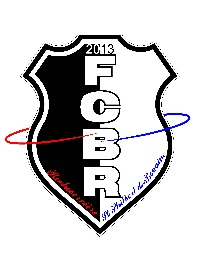 	Bonjour à toutes et tous,	Depuis le 16/03/2020, le COVID-19 a décidé de nous éloigner des terrains et de nous obliger à tirer un trait sur cette saison 2019-2020, suite aux diverses mesures adoptées à l’échelle nationale. 	Beaucoup de choses se sont passées pour le FCBR, notamment en ce qui concerne les seniors garçons.	Dans un précédent communiqué, nous vous annoncions en effet le départ de Christophe Avril, entraîneur principal du groupe « séniors garçons ». Evidemment, la déception fut grande mais nous souhaitons, une nouvelle fois, lui assurer que sa décision est respectée et respectable par le club. 	Afin d’aller au bout de sa mission, Christophe a accepté de rejoindre la commission « Recrutement » composée de Didier COUILLAUD, François BATY et Sébastien GAZEAU.	En raison du confinement, vous comprendrez non seulement que la démarche de recrutement d’un nouvel entraineur a été rendue plus délicate, mais également que nous aurions préféré un autre moyen de communication que ce présent message pour vous annoncer notre décision.	Dès lors, la commission s’est fixé plusieurs objectifs :1) Poursuivre le travail réalisé par Christophe en matière d'assiduité, de travail et de progression aux entraînements de l'ensemble du groupe seniors.2) Renforcer le projet d'accompagnement de nos jeunes joueurs jusqu’au groupe seniors, avec le maximum d’acquis en commun.3) Favoriser la proximité géographique, gage de disponibilité.4) Rechercher un technicien disposant des qualifications nécessaires, ou en cours de formation.5) Etudier et envisager l’hypothèse d’un Entraineur/Joueur (ayant a minima le niveau Ligue).S’est alors enclenché un processus d’annonce et de prises de contacts.Dans un souci de transparence, nous souhaitons vous informer qu’une dizaine de profils a été étudiée.Un joueur expérimenté d’un autre club vendéen - qui répondait aux critères souhaités - a été sollicité. Cependant, après divers échanges et une longue réflexion, ce dernier n’a pas souhaité sauter le pas pour plusieurs raisons. A propos des autres candidatures, il y avait toujours quelques détails qui nous bloquaient pour envisager un engagement à moyen ou long terme.Ensuite, nous avons reçu la candidature d’une personne membre du club. Ludovic LOIZEAU nous a fait part de sa volonté de prendre la responsabilité du groupe Seniors garçons du FCBR. Pour ceux qui l’ignorent, Ludovic est déjà très investi au sein du FCBR. Dirigeant depuis 3 ans au club, membre du bureau et responsable de l’équipe B séniors garçons du FCBR, il accompagnait Christophe Avril depuis 2 ans aux entrainements.Depuis la création du FCBR, l’un des souhaits est que le club soit le plus autonome possible en matière de compétences. Les formations de jeunes arbitres, de dirigeants, d’entraineurs de jeunes, etc… sont déjà le témoin d’un bon investissement pour l’autonomie et la progression du club. Des réunions d’échanges et d’entraides renforcent notre démarche de faire évoluer les joueurs chacun à leur rythme. Il apparaît que projet éducatif et sportif présenté par Ludovic LOIZEAU, ses compétences et sa motivation correspondent aux attentes du club. Celui-ci a déjà fait des formations seniors et les validera dès que possible.Par conséquent, c’est en toute confiance que la commission a validé sa candidature au poste d’entraîneur principal du groupe seniors garçons. Le club franchit un nouveau palier dans sa capacité d'autonomie.Nous souhaitons la meilleure réussite sportive et humaine à notre nouvel entraîneur de l’équipe fanion.Enfin, vous vous posez sans doute la question « Qui sera là pour l’entourer ? ». Nous avons envie de vous répondre « Tous ! On est plus fort en équipe que le plus fort de l’équipe ».  Ceci-dit, Jason GUERY, Laurent FROMY et Florent CHOBLET (dernier coach du CLB Rocheservière) accompagneront Ludovic en équipe A (Patrick BESSONNET souhaitant être dirigeant avec sa fille). Sébastien GAZEAU l’accompagnera aux entrainements et prendra le coaching de l’équipe B avec Stéphane PAVAGEAU et Christophe GRATON. L’équipe C sera prise en charge par Pierre CHAUVIN assisté d’Antoine AOUDIA et pour l’équipe D, nous communiquerons dès que possible si nous avons suffisamment d’effectif.« Et les recrues ? » nous direz-vous ! Nous avons des contacts mais vous comprendrez aussi que les classements ne sont actuellement qu’officieux, et que, par conséquent les décisions ne sont pas prises. Sachez que cet exercice de communication n’est pas simple pour nous. Si vous avez des questions, nous restons bien sûr à votre disposition.Sébastien GAZEAU 06 72 09 09 46Ludovic LOIZEAU 06 84 64 36 10Didier COUILLAUD 06 78 15 53 84Christophe AVRIL 06 03 21 46 84François BATY 06 30 51 78 38Vous trouverez ci-dessous les réactions de Ludovic et Christophe.	Bonne fin de confinement à tous. Nous avons hâte de vous revoir.	Portez-vous bien. Sportivement.						La commission « Recrutement »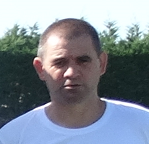 Ludovic LOIZEAU (Nouvel Entraîneur principal séniors garçons FCBR) :« Après avoir bien réfléchi… Après en avoir parlé avec ma famille… J’ai donc proposé ma candidature au poste d'entraineur du FCBR. Je souhaite poursuivre le travail qui a été réalisé par Christophe au sein du club. Mes deux saisons passées avec lui ont été très riches pour moi. La connaissance du club, ma disponibilité, ma proximité sont sans doute des atouts pour moi. Suite à ma candidature, je souhaite remercier les 4 personnes qui ont pris le temps de m'écouter.... Je suis très heureux à l’idée de prendre la suite de Christophe au sein de notre club FCBR. Oui, c’est un vrai challenge pour moi mais c’est tous ensemble, joueurs, dirigeants et éducateurs que nous réussirons. J'ai hâte de pouvoir commencer… ».						A très bientôt.						Ludovic LOIZEAU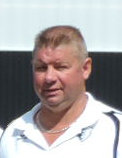 Christophe Avril (Ex-entraineur FCBR) :« Pourquoi aller chercher ailleurs, alors qu’il y a M. LOIZEAU qui répond à toutes vos attentes… Compétence, connaissance du football, motivation, assiduité, proximité (suivis des autres équipes du club et éducateurs), grosse envie, bonne écoute, gros relationnel, toujours disponible, engagement au FCBR déjà prouvés à de multiples occasions, sens du sacrifice. Il sera dans la progression du club, des joueurs et sans aucun intérêt personnel. Donc sans aucun doute c’est l’homme de la situation et de la continuité. Il le sait, il a mon téléphone et pourra toujours m’appeler le cas échéant. Je suis convaincu de son intelligence et de sa capacité. Le soutien des joueurs lui sera utile ainsi que celui de tous les acteurs du club (éducateurs, dirigeants, parents, supporters...). C’est logique que le club lui fasse confiance et lui laisse sa chance. Félicitations M. Loizeau et très bon choix Messieurs les responsables. »Cordialement,	Christophe AVRIL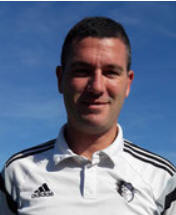 Sébastien GAZEAU (Président) :Le choix d’un entraîneur n’est pas aisé, surtout quand on doit prendre la suite de Christophe Avril, lequel je remercie pour ces deux années passées au club.Après avoir étudié les différentes candidatures, nous avons validé à l’unanimité le choix de Ludovic LOIZEAU, que nous connaissons tous.Il a présenté un projet cohérent et structuré pour le FCBR, dans la continuité du travail de Christophe Avril, mais à la manière Ludo.Celui-ci quittera le bureau pour mener au mieux sa tâche d’entraîneur principal, avec la volonté de permettre au club de progresser sportivement et de franchir des paliers.Son projet est déjà bien réfléchi et répond au « cahier des charges » que nous avions défini :Construire et afficher une identité de jeu « FCBR », Faire progresser les joueursAccompagner le développement et l’intégration des jeunes dans nos équipes Seniors.C’est une grande fierté de pouvoir confier les rênes du groupe Seniors garçons à un éducateur du club depuis de longues années (U15 dans le Groupement Jeunes FCBR/USSAM puis en Senior au FCBR,) avec dernièrement une montée de l’équipe B puis son maintien en D3 à son actif.Par ailleurs, tel qu’indiqué précédemment dans le communiqué de la commission « Recrutement », je vais troquer mon étiquette d’ « éducateur jeunes » (U11 et U13 la semaine cette saison) pour celle d’entraîneur de l’équipe B séniors garçons le dimanche et accompagner Ludo lors des entraînements Seniors la semaine.Même si je suis Président, il n’est pas concevable pour moi de ne pas être sur les terrains en tant qu’éducateur, et je vous assure de respecter ces 3 étiquettes : Président, éducateur et vie de famille.Pour finir, je souhaite à Ludo la meilleure réussite possible dans son nouveau rôle.Le FCBR progresse dans son projet et nous comptons sur vous pour nous accompagner.			Sportivement.			Sebastien GAZEAU, Président FCBR